August 2, 2022Dear Students,We look forward to welcoming you to campus soon! In preparation for your arrival and the start of classes on August 29th, please be aware of the vaccination requirements and protocols in place for the Fall 2022 semester. Per the State University of New York COVID-19 Vaccination Policy, all students accessing campus facilities are required to be vaccinated against COVID-19 before they come to campus. Boosters are strongly encouraged for those eligible. (Pursuant to SUNY policy, students are considered vaccinated for the initial course of vaccination: two weeks after receiving the second dose in a two dose COVID-19 vaccine series; or two weeks after receiving a single dose COVID-19 vaccine.)Vaccinated students are required to submit proof of vaccination. A photo or scanned copy of the vaccination card can be submitted here: www.herkimer.edu/herksafe or a hard copy can be mailed to Dean of Students, Herkimer College, 100 Reservoir Rd, Herkimer, NY  13350. Students who do not submit proof of vaccination will not be eligible to move into campus housing, participate in activities, or attend in-person classes. Students with an approved medical or religious exemption will be required to participate in mandatory weekly COVID-19 testing administered by the College. If you believe you are eligible for a medical or religious exemption, please read the following carefully and submit the required documents to the Dean of Students immediately. Medical Exemption: Students may be exempt from the vaccine requirement if a duly licensed health care provider certifies in writing that the COVID-19 vaccination may be detrimental to the student’s health. A Request for Medical Immunization Exemption can be found at www.herkimer.edu/covid or requested from the Dean of Students office by emailing deanofstudents@herkimer.edu. Religious Exemption: Students who hold genuine religious beliefs which are contrary to COVID-19 Vaccination may be exempt after submitting a Request for Religious Immunization Exemption form, along with required documents. This form can be found at www.herkimer.edu/covid or requested from the Dean of Students office by emailing deanofstudents@herkimer.edu.Internet Academy students (students enrolled 100% online), and not planning to be on campus for any reason, are exempt from vaccination. Students in this category must submit an attestation confirming they will not be using any campus facilities. The Online Student Exemption attestation form is available here: www.herkimer.edu/online-exemptionThe above policies and procedures are subject to change as COVID-related conditions evolve.Please feel free to email deanofstudents@herkimer.edu or call 315-574-4009 should you have questions or concerns. Enjoy the remainder of your summer. Sincerely,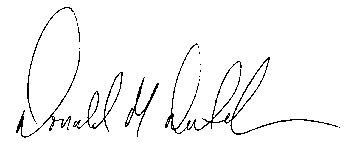 Donald DutcherDean of Students/Director of Athletics